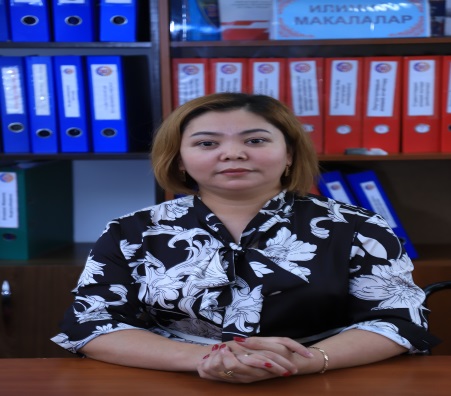 Туулган жылы1983-жылдын 19-майы Туулган жериӨзгөн району, Семиз-Көл айылыУлутуКыргызБилими 1) жогорку,  ОшМУ, 2005-жыл.  №CD051129510   2) магистр, 2016.  № УМ160244640  3)  Ош мамлекеттик педагогикалык университеттин аспирантура бөлүмүн 2022-жылдын 25-апрелинде бүтүргөн. №00004 Сертификат.Адистиги1) кыргыз тили жана адабияты, 2)  филологиянын магистри 3) ОшМПУнун аспирантты               Эмгек стажы11 жылИш тажырыйбасы2005-2006-жылдары  ОшМУнун кыргыз адабияты кафедрасынын катчы-референт. 2013-жылы мамлекеттик тил кафедрасынын окутуучусу.2019-2020-окуу жылынан  кыргыз филологиясы жана журналистика факльтетинин №1 факультеттер аралык кыргыз тили жана адабиятынын практикалык курсу кафедрасынын окутуучусу.2023-окуу жылынан факультеттер аралык кыргыз тили кафедрасынын окутуучусу.Илимий-изилдөө багыты13.00.02-окутуунун жана тарбиялоонун теориясы жана методикасы адистиги. Педагогикалык багытта окуган студенттерге кыргыз фольклорундагы  лирикалык ырларды этнопедагогикалык негизде окутууну өркүндөтүү” (2020-жылдын 24-январында бекитилген). Илимий жетекчиси п.и.д., проф.   Абдыкерим Муратов.Жалпы басмадан чыккан макалалар1. “Кыргыз” концептинин этимологиясы. 2015-жыл (ОшМУ жарчысы). 2. Кыргыз фольклорундагы эмгек ырларын  элдик педагогикалык негизде окутуу. 2021-жыл (ОшМУ жарчысы). 3. Кыргыз элинде “устукан” концепти. 2021-жыл (ОшМУ жарчысы). 4. Обучение лирическим песням в высшем образовании в век глобализации. 2021-жыл (“Евразийское Научное Обьединение” РИНС).5. Текстти тандоонун критерийлерин аныктоо. 2021-жыл (Международный университет Ала-Тоо).  6. Общие сведения о «Компетентности» и «Коммуникативной компетенций 2022-жыл (Международный университет Ала-Тоо).7. Развитие и формирование коммуникативных навыков студентов при изучении киргизского языка через чтение и письмо. Бюллетень науки и практики.Учредители: Овечкина Елена Сергеевна Т. 9. №5. 2023. 519-525ст8. Некоторые вопросы о способах формирования слов с переносным значением и словосочетаний. Международный журнал гуманитарных и естественных наук. 4-3 (79). Ст. 177-181Илимий эмгектери1. Сабактын иштелмелиери жана жат жазуулар топтому.“Воок-дизайн”, Ош, 2021. 470 бет2. Кесиптик кыргыз тили. ЖОЖдун юриспруденция адистигинин студенттери үчүн окуу китеби (В2). “Воок-дизайн”, Ош, 2022. 180бет. 14,6 б.т.Сертификаттары1. Педагогикалык билимин өркундөтүү. 96 саат (2013). 2. Окутуунун дистанттык технологиялары. 72 саат (2014). 3. Экинчи тилге окутуунун коммуникативдик методиканын негиздери. 96 саат (2013). 4. Педагогдун кесиптик компетентүүлүгү.24 саат(2016). 5. Экинчи тилге окутуунун коммуникативдик методиканын негиздери. 96 саат (2016). 6. Кесиптик билим берүүдө компетенттүүлүк мамилеге ылайык окуу-методикалык документтерди иштеп чыгуу жана технологияларды пайдалануу. 72 саат (2018). 7. Разработка и внедрение системы менеджмента качества образования (2018). 8. Успешно прошел(ла) онлайн курс компьютерной грамотности. 36 саат (2020). 9. Тилдерди окутуудагы коммуникативдик методиканын негиздери. 72 саат (2020). 10. Аралыктан окутуунун моделдери жана Moodle ачык билим берүү платформасын сырттан жана дистанттык билим берүүдө пайдалануу (2020). 11. Электрондук билим берүү технологиясын ишке ашыруунун заманбап каражаттары жана кызматтары. 72 саат (2021). 12. Кыргыз тили боюнча В1\В2 деңгээлинде. 36 саат (2021). 13. Кыргызтест С1 деңгээл. 14. Кыргыз тилин үйрөтүү ыкмалары (2022). 15. Кызыктуу сабак өтүүнүн заманбап ыкмалары.16. Мугалимдердин устаттыгы жана окутуунун жаңы технологиялары. Ош. 72 СААТ17. Кыргыз тилин Кыргызтесттин талаптарына ылайык окутуу курсунун  В2 деңгээлин угуп жана иш кагаздарын мамлекеттик тилде жүргүзүү.18. Инновационные технологий для достижения ожидаемых результатов обучения студентов. Ош. 36 саат.Сыйлыктары1. ОшМУнун юридика факультетинин Ардак  грамотасы (2015). 2. Профсоюздук иштердеги, жаштарга билим, таалим-тарбия берүүдөгү үзүрлүү эмгеги үчүн Ардак грамота (2018). 3. Чыңгыз Айтматовдун 90 жылдыгына карата “Тарых жана Айтматов” аттуу Ош шаарындагы жогорку окуу жайлар аралык илимий-практикалык конференциясында мыкты илимий баяндама жасагандыгы үчүн 1-даражадагы диплом (2018). 4. “Мамлекеттик тил – мамлекеттүүлүктүн негизи” аттуу К.К.Юдахиндин 125 жылдыгына арналган илимий-практикалык конференциясында жасаган мазмундуу баяндамасы жана жигердүү катышкандыгы үчүн диплом (2015).5. Ош шаарынын мэриясынын Ардак грамотасы (2021). 6. “Ыйык тил” төш белгиси  (2019). 7. “Мыкты мугалим” төш белгиси (2021).8.ОшМУнун Ардак грамотасы. (2023)Үй – бүлөсүҮй-бүлөлүү, 3кыз, 2уулдун энеси